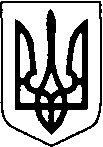 УКРАЇНАЛИТОВЕЗЬКА СІЛЬСЬКА РАДАІВАНИЧІВСЬКОГО РАЙОНУ ВОЛИНСЬКОЇ ОБЛАСТІСьомого скликаняРІШЕННЯВід 15 червня 2018			с.Литовеж				№14Про погодження щодо затвердженнядокументації із землеустроющодо відведення земельної ділянкиРозглянувши клопотання громадянина Семенюка Олександра Івановича щодо погодження затвердження документації із землеустрою щодо відведення земельної ділянки сільськогосподарського призначення за межами населених пунктів Литовезької сільської ради, керуючись ст..26 Закону України «Про місцеве самоврядування в Україні», сільська радавирішила: 1.Надати погодження щодо затвердження документації із землеустрою щодо відведення земельної ділянки сільськогосподарського призначення за межами населеного пункту с.Заставне Литовезької сільської ради               гр. Семенюку Олександру Івановичу  – загальною площею 2,0000 га. 2.Контроль за виконання даного рішення покласти на постійну комісію з питань земельних відносин, будівництва, архітектури та просторового планування, природних ресурсів та екології.Сільський голова 								І.І.Іванчук